BRANDON HIGH SCHOOL
BOYS VARSITY GOLFBrandon High School Boys Varsity Golf falls to Linden High School 179-187Tuesday, May 7, 2019
3:00 PM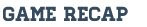 Brandon Top 4:
1. Nic Forbes 43
2. Nic Hobson 44
3. Brennan Baldwin 45
4. Samari McNeal 55

Linden Top 4:
1. Andrew Skellenger 38
2. Drew Kreuger 43
3. Kyle C 48
4. Devin Hubbard 50